Положение конкурса "Символ года 2018 - Собака!"Наступает самый любимый и самый долгожданный праздник в году - Новый год. Полноправным хозяином 2018 года станет Собака.  Считается, что собака символизирует верность, преданность и житейскую мудрость.Мы поздравляем всех с наступающим праздником и приглашаем принять участие в нашем конкурсе!1. Цели и задачи:2. Сроки и место проведения Конкурса:Прием работ с 1 декабря 2017 года по 18 декабря 2017 года.Определение победителей  19 - 20 декабря 2017 года.Результаты конкурса будут опубликованы на сайте ДОУ.Выставка будет организована на первом этаже детского сада.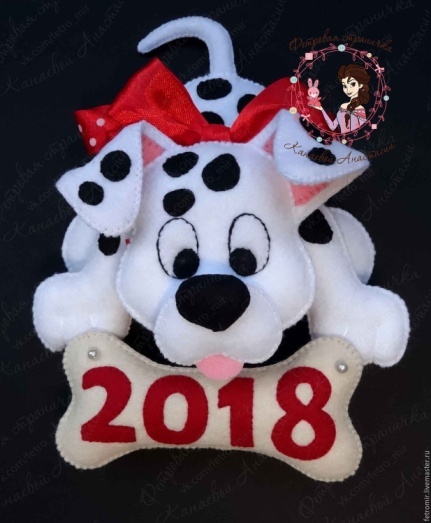 3. Участники Конкурса:Воспитанники ДОУПедагоги ДОУРодители воспитанников4. Номинации Конкурса:- Поделка                                                                                                                                                                    - Игрушка                                                                                                                                                                 - Открытка                                                                                                                                                                        - Картина	Работы могут быть выполнены в любой технике: декоративно-прикладное творчество (батик, бисероплетение, бумагопластика, вышивка, вязание, гобелен, квиллинг, кружевоплетение, лоскутное шитье, макраме, художественная резьба, художественная роспись и др., в том числе и работы, выполненные в смешанной технике).5. Жюри конкурса:Состав жюри: Баронова О.П., Беляева О.В., Скворцова А.П., Куприянова Н.В., Генюш Т.В.6. НаграждениеВсе участники конкурса награждаются дипломами. Жюри определяет: – Победителей конкурса, занявших I, II, III места.ВНИМАНИЕ КОНКУРС!!!Уважаемые родители!Предлагаем вам принять участие в конкурсе «Символ 2018 года - Собака!»	Предлагаем вам сделать символ 2018 года – Собаку, используя ваши самые любимые рукодельные техники. Ведь получать подарок, сделанный своими руками, гораздо приятнее. От него буквально веет теплом и заботой. Мамочки могут порадовать малышей самодельной игрушкой - милой и преданной собакой – и, заодно, поведать крохе об особенностях восточного календаря и принадлежности каждому году своего животного. Уже подросшие ребятишки запросто смогут соорудить потешную собачку и подарить ее как бабушке с дедушкой, так и любимой учительнице. Такой необычный новогодний подарок, сделанный своими руками, безусловно, понравится всем.На конкурс принимаются работы с символом года – собаки, изготовленные в любых техниках рукоделия и из любых материалов.Подробнее вы можете узнать из положения к конкурсу.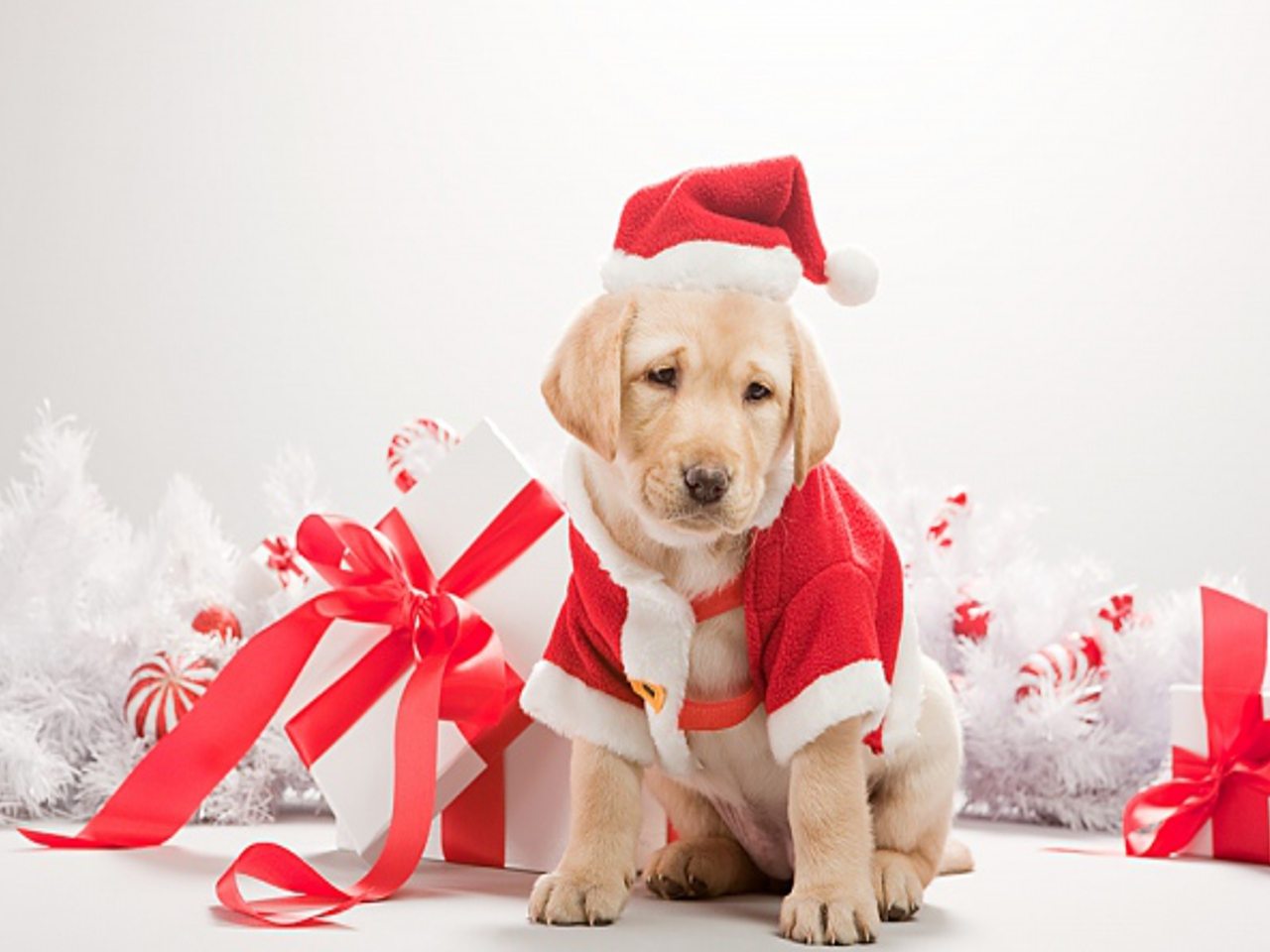 ВНИМАНИЕ КОНКУРС!!!Уважаемые родители!Предлагаем вам принять участие в конкурсе «Символ 2018 года - Собака!»	Предлагаем вам сделать символ 2018 года – Собаку, используя ваши самые любимые рукодельные техники. Ведь получать подарок, сделанный своими руками, гораздо приятнее. От него буквально веет теплом и заботой. Мамочки могут порадовать малышей самодельной игрушкой - милой и преданной собакой – и, заодно, поведать крохе об особенностях восточного календаря и принадлежности каждому году своего животного. Уже подросшие ребятишки запросто смогут соорудить потешную собачку и подарить ее как бабушке с дедушкой, так и любимой учительнице. Такой необычный новогодний подарок, сделанный своими руками, безусловно, понравится всем.На конкурс принимаются работы с символом года – собаки, изготовленные в любых техниках рукоделия и из любых материалов.Прием работ с 1 декабря 2017 года по 18 декабря 2017 года.Результаты конкурса будут опубликованы на сайте ДОУ.Выставка будет организована на первом этаже детского сада.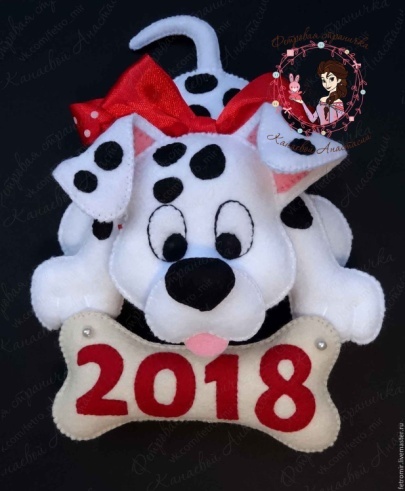 Номинации Конкурса:- Поделка                                                                                                                                                                    - Игрушка                                                                                                                                                                 - Открытка                                                                                                                                                                        - Картина	Работы могут быть выполнены в любой технике: декоративно-прикладное творчество (батик, бисероплетение, бумагопластика, вышивка, вязание, гобелен, квиллинг, кружевоплетение, лоскутное шитье, макраме, художественная резьба, художественная роспись и др., в том числе и работы, выполненные в смешанной технике).